Саркисян Оганес Лаврентьевич 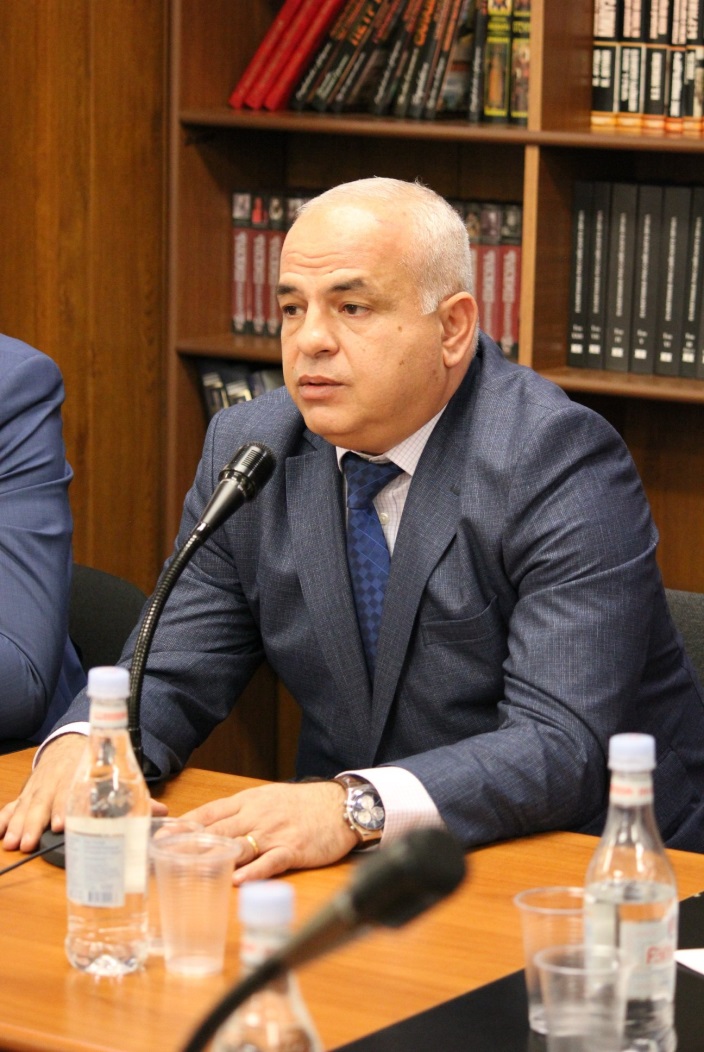 (к. филос. н., доцент)e-mail: hovhannes.sargsyan@rau.amОбщий стаж научно-преподавательской деятельности – 27 лет.С 2012 г. – заведующий кафедрой политологии РАУРуководитель магистерской программы «Национальная безопасность».Научная работас января 1997 г. – научный сотрудник Института философии и права Национальной Академии наук Республики Арменияс 2003 г. – старший научный сотрудник Института философии, социологии и права НАН РА (2005 – 2007гг. – по совместительству)Руководство научными группами:2015-2020 гг. – заведующий “Лабораторией стратегических исследований в области национальной безопасности” РАУ (финансирование Госкомитета по науке из государственного бюджета РА)2015-2016 гг. – руководитель научной группы исследований проблем идентичности (в рамках программы развития РАУ)2017-2018 гг. – руководитель научной группы “Механизмы сохранения армянской идентичности: исторический опыт и вызовы современности” (финансирование Госкомитета по науке из государственного бюджета РА)С 2017 г. – руководитель научной группы “Национальная культура как стратегический ресурс развития: на примере Армении и армянства” (в рамках финансирования НИР РАУ)ПреподаваниеГосударственный Лингвистический Университет им. В.БрюсоваПолицейская Академия РАЕреванский государственный университет Российско-Армянский университет (с 2002 г., а с 2005 г. – основное место работы). Членство в специализированныx структураx-   Ответственный секретарь и член редакционной коллегии «Вестник»-а РАУ. - Член специализированного совета 056 по политологии ВАК РА.Руководство аспирантами:	В данный момент руководство 3-х аспирантов.Участие в конференциях с докладом2000 г. - Республиканская межвузовская конференция по общественным наукам (Институт иностранных языков им. В.Брюсова)2000 г. - Конференция молодых ученых по современным проблемем обществознания (Инститиут философии и права НАН РА) 2005 – Научная конференция, посвященная 100-летию академика В.К. Чалояна (Национальная Академия Наук РА) 2007 – Первая научная конференция Международного научно-исследовательского института философии, логики, аргументации и коммуникации (Российско-Армянский государственный университет) 2006 – Годичная конференция ГГУ 2008-2019 гг. – 3-я – 14-ая годичные конференции РАУ  2010 г. (15-16 декабря, Москва) – 3-я Международная научно-практическая конференция «Государственно-конфессиональное партнерство и институализация духовного образования в РФ и странан СНГ»2011 г. (28 апреля, Нижний новгород, ННГУ) – Международная научная конференция «Армения в диалоге цивилизаций» 2012 г. (25-29 мая, г. Сочи (Адлер) – Международная научно-просветительская конференция «Проблемы национальной безопасности России: уроки истории и вызовы современности. К 200-летию Отечественной войны 1812 года и 70-летию начала битвы за Кавказ в годы Великой Отечественной войны» (XXI Адлерские чтения) 2013 г. (26-27 сентября, г. Пятигорск) – Международная научно-практическая конференция «Кавказ: история и современность» 2013 г. (23-25 октября, г. Москва) – III Международный научный конгресс «Глобалистика – 2013» 2013 г. (5 ноября, г. Ереван) – Республиканская научная конференция «Проблема национальной идентичности в условиях глобализации (междисциплинарные аспекты)» 2014 г. (28-30 мая, г. Горно-Алтайск) – Алтайский форум: Соразвитие общества, природы и человека в контексте диалога цивилизаций2014 г. (25-29 сентября, Родос, Греция) – Родосский форум (12-ая ежегодная сессия)2014 г. (13-15 октября, г.  Ереван) – Международная научная конференция «Современные проблемы развития науки и образования» 2014 г. (20-24 октября, г. Ростов-на-Дону) – Южно-Российский политологический конвент 2014 г. (4-5 ноября, г. Ереван) – Республиканская научная конференция «Проблемы национальной безопасности в условиях глобализации (междисциплинарные аспекты)» 2015 г. (27-28 марта, г. Ереван) – Международная конференция “Национальная литература и культура на рубеже тысячелетий”2015 г. (30 марта, г. Ереван) – Международная конференция посвященная 70-летию Победы в ВеликойОтечественнойвойне 2015г. (27-30 апреля, г. Калининград) –Международный научно-общественный форум “70-летие Великой Победы: исторические уроки прошлого и политические вызовы современности” 2015 г. (8-12октября, Родос, Греция) – Родосский форум (13-ая ежегодная сессия)2015 г. (4-5 ноября, Ереван) – Международная научная конференция «Проблемы национальной безопасности в условиях глобализации и интеграционных процессов (междисциплинарные аспекты)» 2015 г. (19-21 ноября, Москва, МГИМО) – VII Всероссийский конгресс политологов «Политическая наука перед вызовами современной политики» 2016 г. (28 апреля, Ереван) – Международная научно-практическая конференция “Правовые механизмы обеспечения стабильности и безопасности государства: международный и национальный аспекты” 2016 (16-17 июня, Ереван) – Международная научная конференция “Язык через культуру” 2016 (14-16 сентября, Москва) – Международная научная конференция «Армянская диаспора и армяно-российские отношения: история и современность» 2016 г. (3-5 ноября, г. Ереван) – IIМеждународный научнօ-практический форум «Проблемы национальной безопасности в условиях глобализации и интеграционных процессов (междисциплинарные аспекты)» 2016 г. (10-11 ноября, г. Пятигорск) – III Международная научно-практическая конференция «Гражданин. Выборы. Власть» 2017 (27-28 апреля, г. Кишинев, Молдова) – Второй Форум Славянских университетов СНГ 2017 (10-11 октября, г. Ереван) – Международная научная конференция “Современные проблемы управления” 2017 (12-15 октября, г. Пятигорск) – IV Международная научно-практическая конференция «Гражданин. Выборы. Власть.» 2017 (24-25 ноября, г. Москва, РУДН) – Всероссийская конференция РАПН с международным участием “Время больших перемен: политика и политики” 2018 (23-24 марта, Ереван) - Международная  научная конференция «Тенденции и ближайшие перспективы развития российской и армянской исторической науки». 2018 (25-26 апреля, Ростов-на-Дону) – Всероссийская национальная научно-практическая конференция «Гражданско-патриотическое воспитание молодежи – вопрос национальной безопасности» 2018 (10-12 May, Yerevan) – “Anatolia-The Caucasus-Iran: ethnic and linguistic contacts” 2018 (30-31 мая, Ростов-на-Дону) - III Международная научная конференция «Армяне юга России: история, культура, общее будущее»2018 (10-12 сентября, Москва, МГУ) – III съезд Российского общества политологов 2018 (15-18 октября, Ереван) – Международная научная конференция «От Балтики до Чёрного моря: армяне в культурных, экономических и политических процессах» 2018 (8-9 ноября, Ереван) – «Building States and Nations in Turbulent Context» (PONARS EURASIA) 2018 (15 ноября, Ереван-Ярославль) – Международная видеоконференция «Российско-армянские отношения в условиях перемен: экономика, политика, гуманитарные связи2018 (6-8 декабря, Москва) – VIII Всероссийский конгресс РАПН «Политика развития, государство и мировой порядок» 2019 (22-23 мая, Ереван) – «Международная арменоведческая конференция, посвященная 90-летию Сена Аревшатяна» 2019 (23-26 октября, Пятигорск) – VI Международная конференция “Гражданин. Выборы. Власть” 2019 (28 октября – 1 ноября, Ростов-на-Дону) – “IX Южно-Российский политологический конвент: лидеры группы, массы: российская полития и вызовы современности”.2019 (1-2 ноября, Ереван) – «II Eurasian research on modern China and Eurasia conference» 2019 (15-16 ноября, Ереван) – IV Международный научно-практический форум «Проблемы национальной безопасности в условиях глобализации и интеграционных процессов (междисциплинарные аспекты)» 2019 (6-7 декабря, Москва) – Всероссийская научная конференция (с международным участием) РАПН «Траектории политического развития России: институты, проекты, акторы». 2020 (24-26 февраля, Нур-Султан, Алматы) – Конференция «Евразийский экономический союз – геополитика и экономические аспекты» Участие в качестве эксперта2016 (26-31 июля, город Грозный, озеро Кезеной-Ам, Чеченская республика) – Кавказский диалог-2016: «Кавказ и глобальная турбулентность» 2017 (4-7 июля, г. Пятигорск) – “Кавказский диалог-2017” 2018 (5 декабря, Москва) – «Диалог во имя будущего – 2018» 2019 (16-18 мая, Пятигорск) – Международный форум «Северный Кавказ: публичная власть и гражданское общество» 2019 (28 июля – 02 августа, Самара, Тольятти) – Научно-образовательная программа Фонда Горчакова “XIV Дипломатический семинар молодых специалистов” 2019 (14-15 сентября, Агверан) –Форум армянских аналитических центровОрганизация научных и научно-образовательных мероприятийНаучно-практические форумы и конференции:2013 г. (5 ноября, г. Ереван) – Республиканская научная конференция «Проблема национальной идентичности в условиях глобализации (междисциплинарные аспекты)» 2014 г. (4-5 ноября, г. Ереван) – Республиканская научная конференция «Проблемы национальной безопасности в условиях глобализации (междисциплинарные аспекты)» 2015 г. (4-5 ноября, Ереван) – Международная научная конференция «Проблемы национальной безопасности в условиях глобализации и интеграционных процессов (междисциплинарные аспекты)» 2016 г. (3-5 ноября, г. Ереван) – IIМеждународный научнօ-практический форум «Проблемы национальной безопасности в условиях глобализации и интеграционных процессов (междисциплинарные аспекты)» 2017 (3-4 ноября, г. Ереван) - IIIМеждународный научнօ-практический форум «Проблемы национальной безопасности в условиях глобализации и интеграционных процессов (междисциплинарные аспекты)» 2017 (3 ноября, г. Ереван) – Международная научная конференция «Проблемы национальной идентичности в контексте современной глобализации» (в рамках Форума по безопасности)2019 (15-16 ноября, Ереван) – IV Международный научно-практический форум «Проблемы национальной безопасности в условиях глобализации и интеграционных процессов (междисциплинарные аспекты)» Научно-образовательные проекты:2015 г. (17-20 февраля, г. Цахкадзор) – Международная конференция “Модель ОДКБ” 2016 г. (5-8 февраля, г. Цахкадзор) – II Международная конференция “Модель ОДКБ” 2017 (17-21 июля, г. Ереван) – Летняя школа «Евразийский интеграционный проект в контексте современных геополитических изменений» 2018 (17 – 21 августа, Цахкадзор) – III Модель-конференция ОДКБ 2019 (16-19 июля, Ереван) – Летняя школа “Армения в контексте перспектив развития отношений между ЕС и ЕАЭС” 2019 (27 февраля – 4 марта, Дилижан) – Международная научно-образовательная школа “Развитие гражданского сознания: опыт государств евразийского пространства”2020 (20-24 июля, Ереван) – Летняя школа "Армения в контексте современных тенденций региональной интеграции"Организация различных круглых столов, экспертных обсуждений, курсов лекций и т.д.